16.05.2022Ул. К. Маркса, покос травыАллея Славы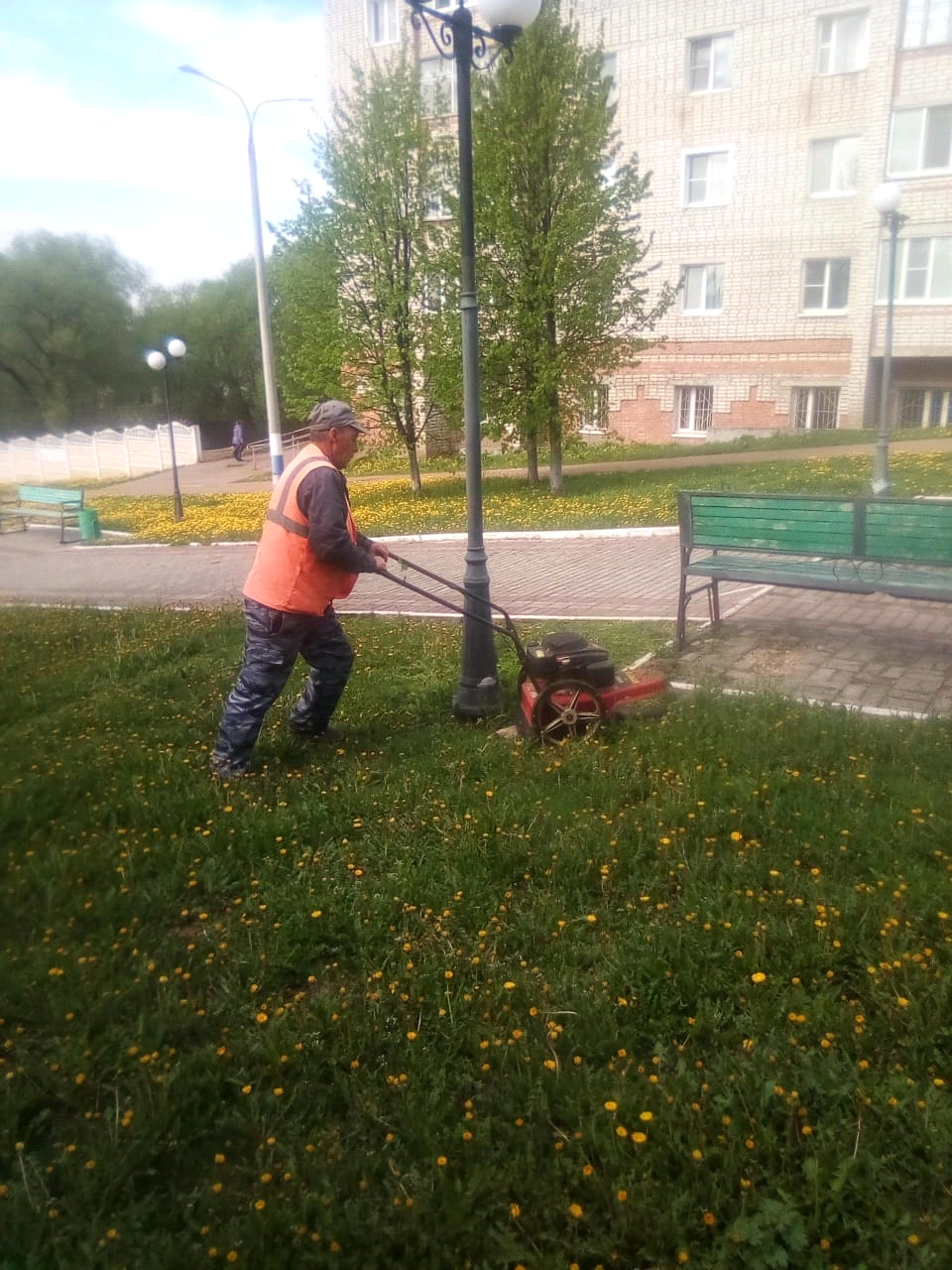 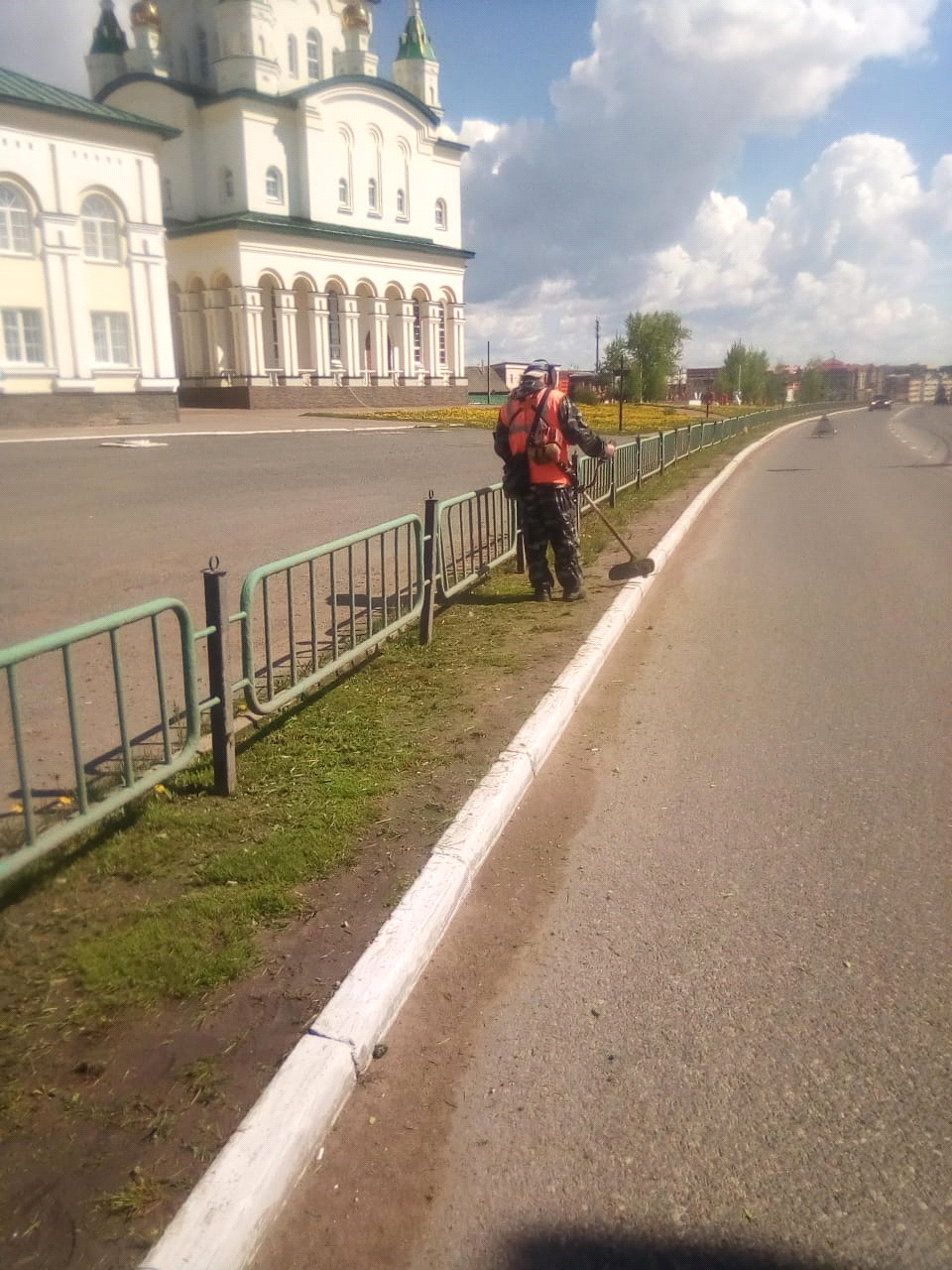 